Құқықбұзушылық пен келеңсіз жағдайлардың алдын – алу2022 – 2023 оқу жылының 07 – қазан күні Ақтөбе қаласы №2 қалалық полиция бөлімінің кәмелетке толмағандар жөніндегі учаскелік полиция капитаны мектеп инспекторы Д.Б.Ермағамбетовтің қатысуымен   5 – 6 класс білім алушылары арасында «құқықбұзушылық пен келеңсіз жағдайлардың алдын – алу және болдлырмау» мақсатында түсіндірме жұмыстары жүргізілді. Жұмыс барысында мектептің ішкі тәртібі, мектеп формасы, смартфонды сабақ барысында ұстамау жөнінде, мектепке тыйым салынған заттарды әкелмеу жөнінде, жолда жүру ережесі т.б. бойынша мәліметтер берілді.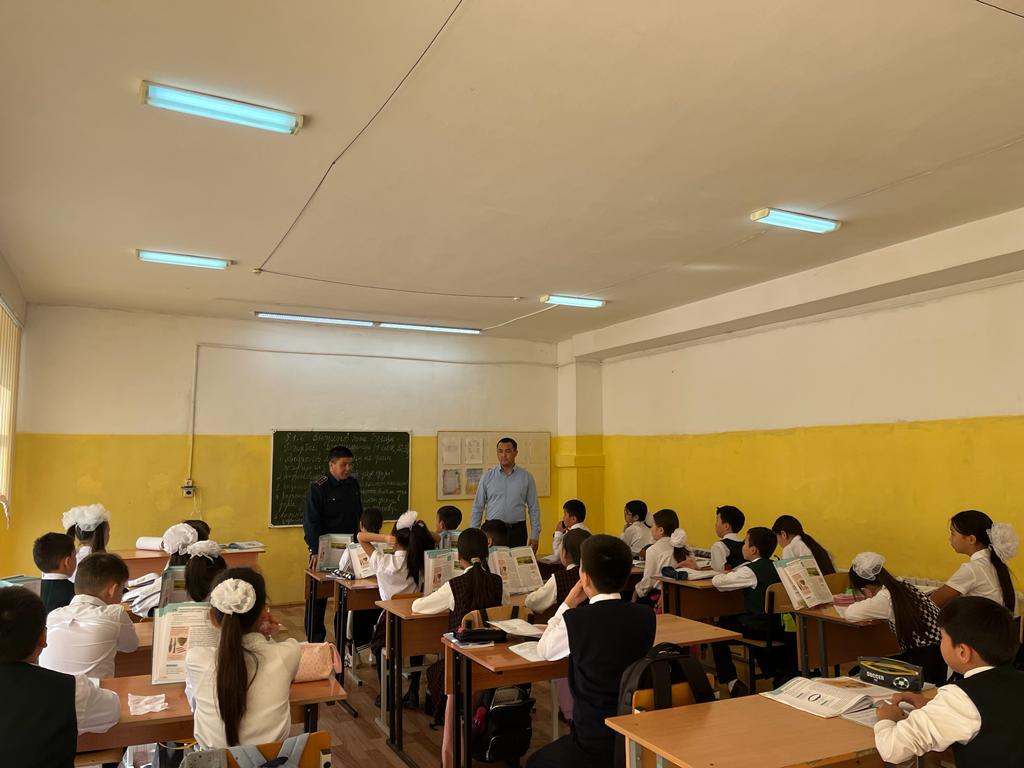 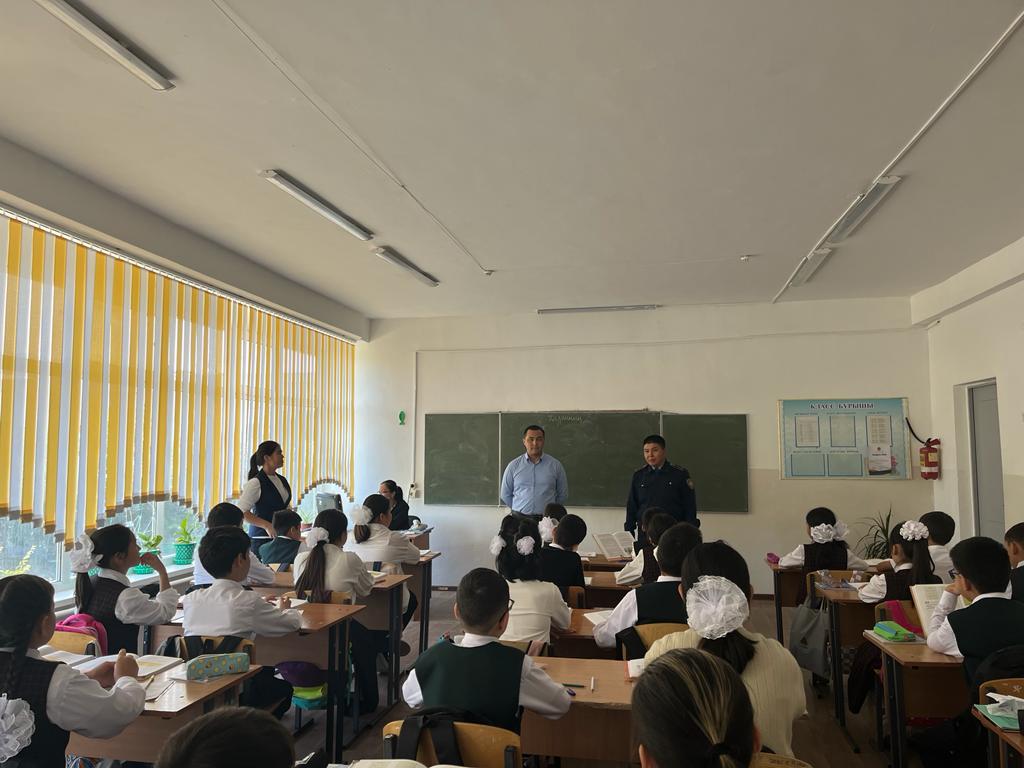 